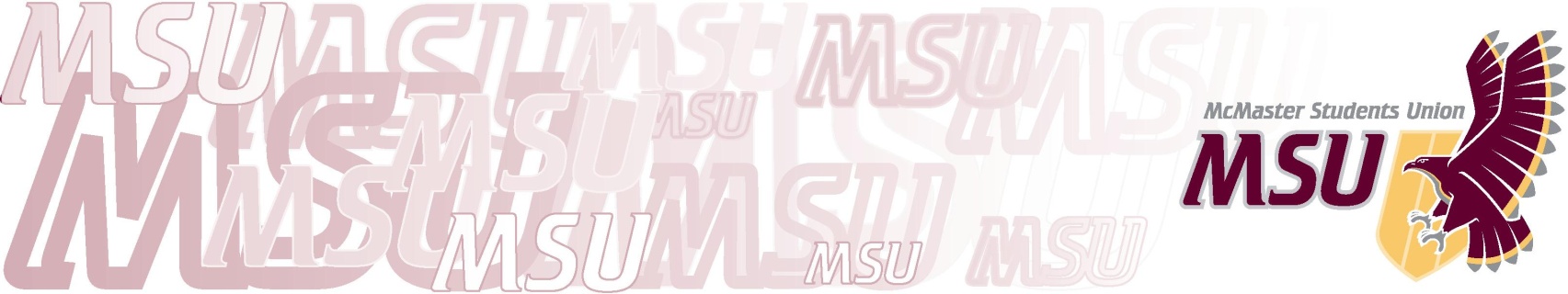 Operating Policy – Interfaith CouncilPurposeTo bring together representatives from student faith-based associations at McMaster University;To work to address issues of common concern that affect the greater McMaster community; To build connections between students of different spiritual affiliations, furthering the goal of a more unified campus community;To facilitate and encourage religious dialogue within the McMaster community.MembershipThe Interfaith Council shall include one (1) president or representative from the following groups, who shall be voting members:Catholic Students Association;Cooperative of Indigenous Studies Students and Alumni;Hillel (Jewish Students Association);Hindu Students Association;Muslim Students Association;Orthodox Christian Students Association;Power to Change;Sikh Students Association.The Council shall include the following non-voting members:The Diversity Services Director (Chair);The Chair of Religious Clubs from the Clubs Executive Council;The Ecumenical Chaplin;The Diversity Services Assistant Director;One (1) SRA member:The SRA member shall be elected to the Council no later than April 30;Any religious or spiritual MSU club deemed appropriate by the Council membership.Any MSU Club willing to join the council should write a letter of interest to the chair and be ratified by the council membership as a non-voting member.OperationsThe Council shall meet no less than:One (1) time between May 1 and August 31;Two (2) times between September 1 and November 30, including once in September;Two (2) times between January 1 and March 31.The term of the Council shall be from May 1 to March 31;The Chairperson shall:Call and Chair the meetings of the Interfaith Council; Be responsible for booking meeting rooms, assign action items, distribution of previous meeting minutes and the meeting agendas, and provide any other administrative support to the council as deemed necessary;Serve as the central contact person for the committee;Work with the voting members to develop a transition report for the next years committee.Quorum shall be two thirds majority, and votes shall pass solely by unanimous consent of the voting members present.ActivitiesThe Council shall:Promote the RISO Policy and the accommodations therein;Offer recommendations to the McMaster Students Union and University on relevant issues and policies;Host events such as social gatherings, educational forums, and panels;Other tasks as deemed relevant by the Council.The Council shall host at least one town hall meeting on religious and spiritual issues per academic year;The council Chair or a council representative shall report on the activities of the Interfaith Council to the Student Representative Assembly at the fourth (4th) meeting of the Fall and Winter semesters.